15 COSAS QUE DEBES EVITAR.       AUTOR: CARLOS GIL1. LEVANTARTE SIN DAR LAS GRACIAS POR UN NUEVO DÍA, CARECER DEL HÁBITO DE LA ORACIÓN Y NO HACER DE DIOS TU PRIORIDAD NÚMERO UNO.2. LEVANTARTE SIN TOMAR UN VASO DE AGUA EN AYUNAS, NO TOMAR POR LO MENOS DOS LITROS DE AGUA AL DÍA Y SALIR DE TU CASA SIN DESAYUNAR.3. SALIR DE TU CASA SIN DECIRLE A TUS SERES QUERIDOS LO MUCHO QUE LES QUIERES.4. MANEJAR UN AUTOMÓVIL QUE NO CUENTE CON SEGURO, SALIR SIN LA SUFICIENTE ANTICIPACIÓN Y MANEJAR CON PRISA SIN  MANTENER LA CALMA.5. REALIZAR UN TRABAJO INSATISFACTORIO SÓLO POR GANAR DINERO Y NO HACER DE LA CAPACITACIÓN UNA OBLIGACIÓN.6. TENER UNA DIETA RICA EN CARBOHIDRATOS Y AZÚCARES Y POBRE EN PROTEÍNA Y FIBRA.7. NO REALIZAR ALGO DIVERTIDO Y RECREATIVO CADA DÍA, NO HACER EJERCICIO FÍSICO O CARECER DE UN HOBBY.8. CENTRAR TU VIDA EN EL AMOR ROMÁNTICO O MANTENER UNA RELACIÓN DESTRUCTIVA CON TAL DE NO HACERLE FRENTE A LA SOLEDAD.9. CARECER DE UN PLAN DE VIDA Y DE UNA MISIÓN E IGNORAR QUIÉN ERES Y A DÓNDE VAS.10. NO DEDICAR DIARIAMENTE POR LO MENOS QUINCE MINUTOS A LEER ESCRITOS DE CALIDAD.11. ESTARTE COMPARANDO CON LOS DEMÁS Y HACER COSAS SÓLO POR EL QUÉ DIRÁN.12. CARECER DE UN CONTROL EMOCIONAL, DANDO RIENDA SUELTA A LOS IMPULSOS, ASÍ COMO LLEGAR A LA CAMA CON IRA, ODIO, RESENTIMIENTO O RENCOR.13. VIVIR EN EL PASADO, PREOCUPARTE POR EL FUTURO, DESPERDICIANDO EL HOY, CREYENDO QUE LA VIDA ES ETERNA.14. SERLE INFIEL A TU PAREJA, FAMILIA O HIJOS Y GASTAR EL DINERO EN VICIOS Y COSAS SUPERFLUAS E INNECESARIAS.15. LLEVAR UNA VIDA DESORDENADA, SIN HIGIÉNE FÍSICA Y EMOCIONAL, SIN DISCIPLINA E IGNORAR QUE NADIE PUEDE HACER MÁS POR TI QUE LO QUE NO HAGAS POR TI MISMO.FOTOCOPIA ESTE MATERIAL Y COMPARTELO CON TUS FAMILIARES Y AMIGOSBAJA GRATIS UNA PRESENTACION COMO ESTA CADA SEMANA: www.radiocentro1030.com.mxGRACIAS POR ESCUCHAR TU PROGRAMA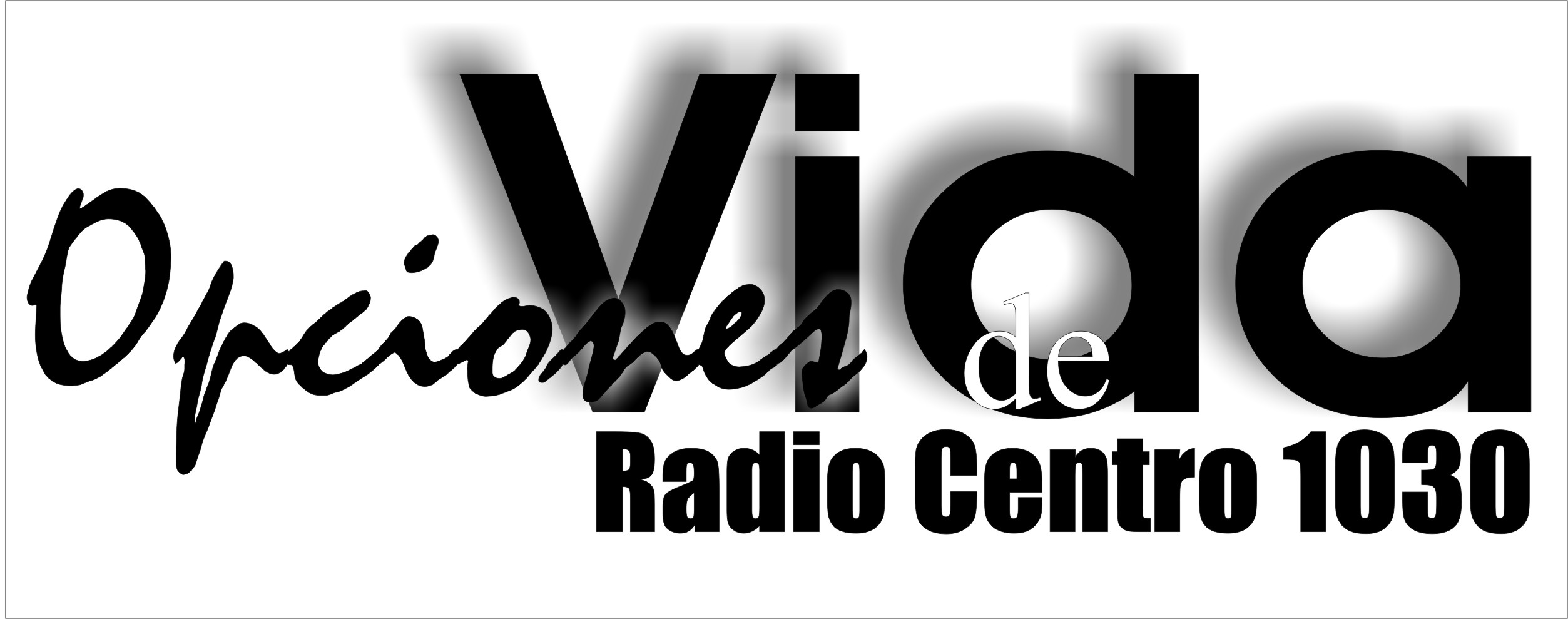 TODOS LOS DIAS A LAS 6 DE LATARDE. PASA LA VOZ…RECIBE UN FUERTE ABRAZO DE TU AMIGO OPCIONÁUTACARLOS GIL“ABRIENDO MENTES, MOSTRANDO CAMINOS”